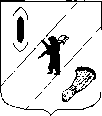 АДМИНИСТРАЦИЯ ГАВРИЛОВ-ЯМСКОГОМУНИЦИПАЛЬНОГО  РАЙОНАПОСТАНОВЛЕНИЕ21.12.2023  № 1223О признании утратившими силу отдельных постановленийАдминистрации Гаврилов-Ямского муниципального районаВ соответствии с Федеральным законом от 27.07.2010 № 210-ФЗ «Об организации предоставления государственных и муниципальных услуг», руководствуясь статьей 26 Устава Гаврилов-Ямского муниципального района Ярославской области,АДМИНИСТРАЦИЯ  МУНИЦИПАЛЬНОГО  РАЙОНА  ПОСТАНОВЛЯЕТ:1. Признать утратившими силу:- постановление Администрации Гаврилов-Ямского муниципального района от 10.02.2020 № 138 «Об утверждении административного регламента предоставления муниципальной услуги «Предоставление информации из федеральной базы данных о результатах единого государственного экзамена»;- постановление Администрации Гаврилов-Ямского муниципального района от 20.12.2019 № 1395 «Об утверждении административного регламента предоставления муниципальной услуги «Предоставление информации о реализации в образовательных муниципальных учреждениях, расположенных на территории Гаврилов-Ямского района, программ дошкольного, начального общего, основного общего, среднего общего образования, а также дополнительных образовательных программ»; - постановление Администрации Гаврилов-Ямского муниципального района от 20.12.2019 № 1396 «Об утверждении административного регламента предоставления муниципальной услуги «Предоставление информации об образовательных программах учебных курсов, предметах, дисциплинах (модулях), годовых календарных учебных графиках»;- постановление Администрации Гаврилов-Ямского муниципального района от 20.12.2019 № 1397 «Об утверждении административного регламента предоставления муниципальной услуги «Предоставление информации о порядке проведения государственной (итоговой) аттестации обучающихся, освоивших основные и дополнительные общеобразовательные (за исключением дошкольных) и профессиональные образовательные программы».2. Контроль за исполнением постановления возложить на первого заместителя Главы Администрации муниципального района Забаева А.А. 3. Постановление опубликовать в районной массовой газете «Гаврилов-Ямский вестник» и разместить на официальном сайте Администрации Гаврилов-Ямского муниципального района.4. Постановление вступает в силу с момента официального опубликования.Глава Гаврилов-Ямскогомуниципального района                                                            А.Б. Сергеичев